Publicado en Madrid el 07/12/2018 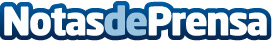 Hyperloop y HHLA forman una empresa conjunta para resolver los desafíos de la industria navieraHyperloop hoy la creación de una joint venture con Hamburger Hafen und Logistik Aktiengesellschaft (HHLA), el operador de terminales de contenedores líder en el Puerto de Hamburgo. La compañía se centrará en integrar las últimas innovaciones de movimiento de contenedores con la tecnología de Hyperloop en el puerto ferroviario más grande de Europa. Además, la nueva compañía llevará esta nueva tecnología a las empresas de puertos, transporte y logística de todo el mundoDatos de contacto:María ZárateNota de prensa publicada en: https://www.notasdeprensa.es/hyperloop-y-hhla-forman-una-empresa-conjunta Categorias: Logística Recursos humanos Innovación Tecnológica http://www.notasdeprensa.es